      Základní škola Klatovy, Čapkova ul. 126 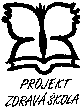 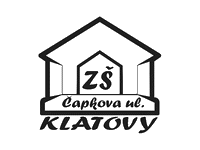          Škola podporující zdravítelefon:  376 313 353		      e-mail:  zscapkova@investtel.cz     		            IČO:  70825912Písemná přihláška do školní družiny na hlavní prázdniny ve dnech 1. 7. - 31. 7. 2021Jméno a příjmení žáka……………………………………………………………………………………………Bydliště…………………………………………………………………………………………………................Datum narození……………………………………                 Rodné číslo……………………………………Základní škola, kterou žák navštěvuje: ………………………………………………………………………..Upozornění na zdravotní problémy žáka ……………………………………………………………………….Telefon - matka…………………………………………………………………………………………………….Telefon - otec………………………………………………………………………………………………………Docházka žáka v tyto dny: (zakřížkujte dny, ve kterých bude žák do školní družiny docházet)příchod v hod. …………………odchod SÁM v hod. ………………… odchod v DOPROVODU v hod………………………Provoz školní družiny:    7:30 – 16:00 hod.Příchod do ŠD:               7:30 –   8:00 hod.Přihlášky: Vyplněnou přihlášku předejte v sekretariátu ZŠ Klatovy, Čapkova ul. nejpozději do 25. 6. 2021 do 12:00 h. Provoz školní družiny je zajištěn každý pracovní den během hlavních prázdnin.Poplatek: během prázdnin je poplatek za jeden den ve školní družině 10,- Kč, obědy jsou účtovány za plnou cenu 76,- Kč. Plaťte předem nejdéle do 25. 6. 2021 v hotovosti v sekretariátu ZŠ Klatovy, Čapkova ul.Přihláška je závazná – jestliže žák bez řádné a včasné omluvy (do 8:00 h dne nástupu) do školní družiny nedorazí, poplatek za školní družinu a cena za zaplacené obědy se nevrací.V naléhavých případech mají rodiče možnost přivést žáka i bez předchozího přihlášení od 7:30 do 8:00 h s vyplněnou přihláškou do ŠD, kde zaplatí hotově poplatek 86,- Kč p. vychovatelce.Přihlášky do ŠD jsou ke stažení na webových stránkách ZŠ Klatovy, Čapkova ul. (provoz ŠD 1. – 31. 7. 2021) a ZŠ Klatovy, Plánická ul. (provoz ŠD 1. – 31. 8. 2021).Zákonný zástupce byl seznámen s Vnitřním řádem školní družiny (www.zscapkova.cz).                                                                                                       ……………………………………………………      Datum a podpis zákonného zástupceZŠ Klatovy                                                   www.zscapkova.cz                                 	bankovní spojení: Čapkova ul. 126	             	KB Klatovy339 49 Klatovy 5                                                                                                                	č.ú. 27-1984040287/100Souhlas se zpracováním osobních údajů dětíDítě:Jméno a příjmení:Datum narození:Trvalé bydliště:Já, níže podepsaný (zákonný zástupce)Jméno a příjmení:Bydliště:Souhlasím se zpracováním osobních údajů organizací:ZÁKLADNÍ ŠKOLA KLATOVY, ČAPKOVA UL. 126, KLATOVY 33901, IČ: 7082 25 912v tomto rozsahu: Jméno, příjmení, datum narození, rodné číslo, bydliště, zdravotní obtíže dítěte, jméno, příjmení, bydliště a kontaktní údaje na zákonné zástupcePoskytuji souhlas za účelem: docházka dítěte do školní družiny Souhlas uděluji na dobu: docházky dítěte do školní družinySouhlasím se zpřístupněním svých osobních údajů Správcem ZŠ Klatovy, Čapkova ul. 126 :ZŠ Klatovy, Čapkova ul. 126 je oprávněna použít mé osobní údaje pouze v souladu s výše uvedeným účelem, nebo pro legitimní potřebu státních kontrolních orgánů a orgánů činných v trestním řízení.Správce ZŠ Klatovy, Čapkova ul. 126 je dále oprávněna poskytnout mé osobní údaje pouze subjektům spolupracujícím se ZŠ Klatovy, Čapkova ul. 126   na dosažení primárního účelu, pro který je udělen tento souhlas. S takovými subjekty se ZŠ Klatovy, Čapkova ul. 126 zavazuje uzavřít smlouvu obsahující stejné podmínky pro zpracování mých osobních údajů.Správce nemá v úmyslu předat osobní údaje dítěte do třetí země nebo mezinárodní organizaci.Zpracování bude probíhat v souladu s příslušnými právními normami o ochraně osobních údajů a s Nařízením Evropského parlamentu a Rady (EU) 2016/679 ze dne 27. dubna 2016 o ochraně fyzických osob v souvislosti se zpracováním osobních údajů a o volném pohybu těchto údajů a o zrušení směrnice 95/46/ES (obecné nařízení o ochraně osobních údajů).Byl/a jsem poučen/a o tom, že poskytnutí údajů je dobrovolné. Dále jsem byl/a v souladu s příslušnou legislativou poučen/a o:o svém právu tento souhlas kdykoli odvolat, a to i bez udání důvoduo svém právu na přístup k těmto osobním údajům, o svém právu na opravu, resp. doplnění těchto údajů,o svém právu na výmaz těchto údajů, o svém právu na omezení zpracování těchto údajů, Beru na vědomí, že odvolání tohoto souhlasu může ovlivnit dosažení účelu, pro který byl tento souhlas vydán, pokud tento účel nelze dosáhnout jinak.V ................................. dne .........................................................Podpispondělíúterýstředačtvrtekpátekxxxxxx xxx 1. 7. 2. 7.xxxxxx7. 7.8. 7.9. 7.12. 7.13. 7.14. 7.15. 7.16. 7.19. 7.20. 7.21. 7.22. 7.23. 7.26. 7.27. 7.28. 7.29. 7.30. 7.